ENTWURF(ÜBERARBEITUNG)Von Verbandsmitgliedern verwendete Software und AusrüstungVom Verbandsbüro erstelltes Dokument

zu prüfen vom Rat auf seiner neunundvierzigsten ordentlichen Tagung
am 29. Oktober 2015 in Genf

Haftungsausschluß:  dieses Dokument gibt nicht die Grundsätze oder eine Anleitung der UPOV wieder1. 	AnforderungenDie Verbandsmitglieder werden um Informationen über Software/Ausrüstung ersucht, die auf der Grundlage aufgenommen werden sollen, daß sie zu Zwecken des Sortenschutzes verwendet werden.Jedes Verbandsmitglied, das Software/Ausrüstung zur Aufnahme in dieses Dokument vorschlägt, sollte folgende Informationen erteilen:Titel der Software/AusrüstungFunktion (kurze Zusammenfassung)Quelle und KontaktdatenKategorie(n) der Verwendung (vergleiche Abschnitt 3 unten)2. 	Verfahren für die Einbeziehung von Software/Ausrüstung2.1.	Die von den Verbandsmitgliedern zur Aufnahme in dieses Dokument vorgeschlagene Software/Ausrüstung wird zunächst dem Technischen Ausschuß (TC) vorgelegt.2.2.	Der TC wird dann entscheiden, ob er:vorschlägt, die Informationen in das Dokument aufzunehmen;andere maßgebliche Organe um weitere Anleitung ersucht (z.B. Verwaltungs- und Rechtsausschuß (CAJ) und Technische Arbeitsgruppen (TWP)); odervorschlägt, die Informationen nicht in das Dokument aufzunehmen. 2.3.	Fällt die Empfehlung des TC, und anschließend die des Verwaltungs- und Rechtsausschusses (CAJ), positiv aus, wird die Software/Ausrüstung in einem Entwurf des Dokuments aufgelistet, der dann vom Rat im Hinblick auf seine Annahme geprüft werden soll.3. 	Kategorien von Software/AusrüstungZur Unterstützung der Nutzer werden Informationen über Software/Ausrüstung in folgenden Kategorien erteilt:Verwaltung von AnträgenOnline-AntragssystemeÜberprüfung von SortenbezeichnungenDUS-Anbauprüfung und DatenanalyseDatenerfassung und -übertragungBildanalysebiochemische und molekulare Daten4. 	Informationen über die Nutzung durch die VerbandsmitgliederJährlich wird ein Rundschreiben an die Verbandsmitglieder gerichtet, in dem sie ersucht werden, Informationen über die Nutzung der in diesem Dokument enthaltenen Software/Ausrüstung zu erteilen.4.2.	Die Informationen über die Nutzung der Software/Ausrüstung durch die Verbandsmitglieder sind in den Spalten „Verbandsmitglied(er), das (die) die Software/Ausrüstung benutzt (benutzen)“ und „Anwendung durch den (die) Nutzer“ angegeben. Was die Angabe der „Anwendung durch den (die) Nutzer“ betrifft, können die Verbandsmitglieder beispielsweise Pflanzen oder Pflanzentypen angeben, für die die Software/Ausrüstung genutzt wird.Von Verbandsmitgliedern verwendete Software und Ausrüstunga)	Verwaltung von Anträgenb)	Online-Antragssystemec)	Überprüfung von Sortenbezeichnungend)	DUS-Anbauprüfung und Datenanalysee)	Datenerfassung und -übertragungf)	Bildanalyseg)	Biochemische und molekulare Daten[Ende des Dokuments]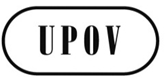 GUPOV/INF/22/2 Draft 1ORIGINAL:  englischDATUM:  13. Oktober 2015INTERNATIONALER VERBAND ZUM SCHUTZ VON PFLANZENZÜCHTUNGEN INTERNATIONALER VERBAND ZUM SCHUTZ VON PFLANZENZÜCHTUNGEN INTERNATIONALER VERBAND ZUM SCHUTZ VON PFLANZENZÜCHTUNGEN GenfGenfGenfAnmerkung zum EntwurfHervorgehobener Wortlaut gibt die Einfügung in den Wortlaut der vorherigen Version an (UPOV/INF/22/1)Datum hinzugefügtTitel der Software/AusrüstungFunktion (kurze Zusammenfassung)Quelle und KontaktdatenVerbandsmitglied(er), das (die) die Software benutzt (benutzen)Anwendung durch den (die) NutzerAdministrative DatenDatenbank für administrative SortendatenBundessortenamtE-Mail:uwe.meyer@bundessortenamt.deDEalle ArtenMS Office Professional Plus 2010Anwendungsmanagement und DatenbankILAccessUYDatum hinzugefügtTitel der Software/AusrüstungFunktion (kurze Zusammenfassung)Quelle und KontaktdatenVerbandsmitglied(er), das (die) die Software benutzt (benutzen)Anwendung durch den (die) NutzereAntragElektronische Antragstellung für Sortenschutz und Zulassung einschließlich qualifizierter elektronischer Signatur BundessortenamtE-Mail:uwe.meyer@bundessortenamt.de DEalle ArtenPDF UYDatum hinzugefügtTitel der Software/AusrüstungFunktion (kurze Zusammenfassung)Quelle und KontaktdatenVerbandsmitglied(er), das (die) die Software benutzt (benutzen)Anwendung durch den (die) NutzerSortenbezeichnungs-ähnlichkeitPrüfen von Sortenbezeichnungen in nationalen Verfahren nach phonetischen Regeln in Ergänzung zur Prüfung beim CPVOBundessortenamtE-Mail:uwe.meyer@bundessortenamt.de DEalle ArtenDatum hinzugefügtTitel der Software/AusrüstungFunktion (kurze Zusammenfassung)Quelle und KontaktdatenVerbandsmitglied(er), das (die) die Software benutzt (benutzen)Anwendung durch den (die) NutzerRegister (DUS)Anbauplanung, Datenerfassung, Listenerstellung, Unterscheidungsprogramm, COY-D und COY-U, SortenbeschreibungBundessortenamtE-Mail:uwe.meyer@bundessortenamt.de DEalle ArtenGAIAPrüfung und Analyse der ErgebnisseUYINFOSTATPrüfung und Analyse der ErgebnisseUYDatum hinzugefügtTitel der Software/AusrüstungFunktion (kurze Zusammenfassung)Quelle und KontaktdatenVerbandsmitglied(er), das (die) die Software benutzt (benutzen)Anwendung durch den (die) NutzerMobidaMobile Datenerfassung mit Übernahme des Lageplans und Datenübertragung an PCBundessortenamtE-Mail:uwe.meyer@bundessortenamt.de DEalle ArtenPANASONIC CF-U1 TOUGHBOOKDatenerfassungKroatienE-Mail: bojan.markovic@hcphs.hrHRMaisMotorola MC55A0 PDADatenerfassung für Feld-DUS-PrüfungILDatum hinzugefügtTitel der Software/AusrüstungFunktion (kurze Zusammenfassung)Quelle und KontaktdatenVerbandsmitglied(er), das (die) die Software benutzt (benutzen)Anwendung durch den (die) NutzerBildanalyseAutomatisierte Messung von Blattmerkmalen an unterschiedlichen PflanzenartenBundessortenamtE-Mail:uwe.meyer@bundessortenamt.de DEErbse, Ölraps, Pelargonie und andereDatum hinzugefügtTitel der Software/AusrüstungFunktion (kurze Zusammenfassung)Quelle und KontaktdatenVerbandsmitglied(er), das (die) die Software benutzt (benutzen)Anwendung durch den (die) NutzerNTSYSpc(version 2.21m)Multivariates Programm zur DatenanalyseApplied Biostatistics, Inc.KRClustering-Analyse für die Entwicklung von DNA-Markern